English- Week 3- Day 1Ancient Rome Theme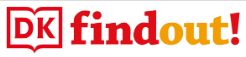 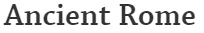 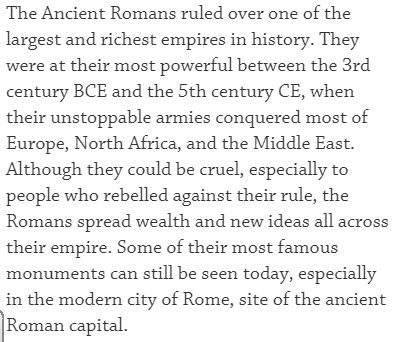 Use the link below (or type in dkfindout ancient rome) to create a non-chronological report about Ancient Rome.https://www.dkfindout.com/uk/history/ancient-rome/Include:IntroductionSubheadings (The Roman People, The Colosseum,  Gladiators, The Roman Army, Pompeii, Roman God and Goddesses) Images/Diagrams and Captions